苏装协（2024）12号关于召开全省装饰装修行业协会秘书长工作会议的通知各设区市（县、市）装饰协会：定于2024年4月22—23日在连云港召开全省装饰装修行业协会秘书长工作会议。现将会议有关事项通知如下。一、会议内容：如何围绕提质增效，产业创新主题，开展协会工作，提升服务水平，引领装饰行业战胜困难和挑战，实现稳中向好发展。二、会议时间：4月22日上午9:30—11:30报到（酒店大堂），下午2：00会议。1:40全体合影。4月23日上午学习观摩。三、会议地点：连云港市花果山酒店（海州区花果山大道98号）四、有关费用：会务费1200元/人（含住宿、用餐、会议、参观等费用）五、参会人员：各协会秘书长六、其它事项：接通知后请于4月15日前回执至省装协秘书处，因故不能参会的，按照省装协会议制度履行请假手续。按照会议内容要求做好发言准备。联系人：许 靖   电话兼传真：025-84208718  邮  箱：940809598@qq.com                                 江苏省装饰装修行业协会                         2024年4月1日附件1：会议酒店地图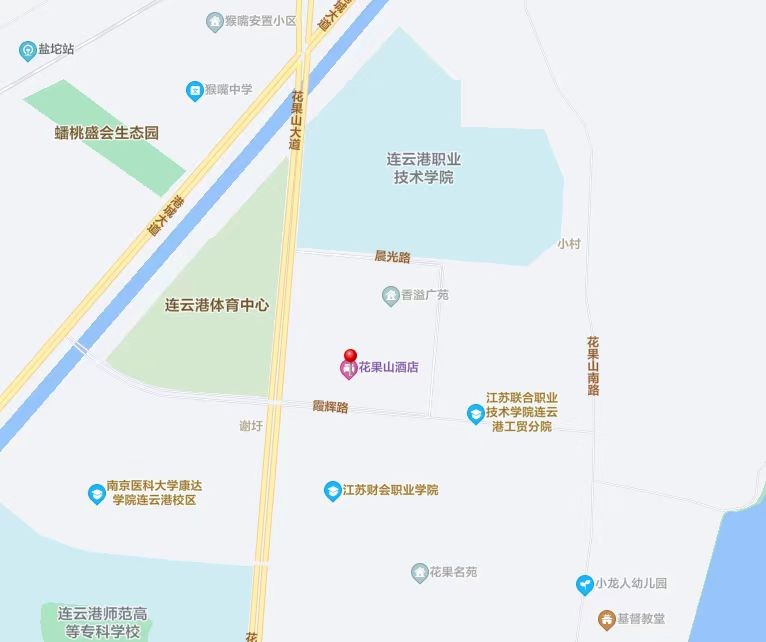 附件2：参会回执表参会回执表单位名称参会人员职务手机号码是否用餐（4月22日午餐）住宿情况□是  □否□单间.□标间□是  □否□单间.□标间为方便酒店开票，请在本栏提供开票信息：为方便酒店开票，请在本栏提供开票信息：为方便酒店开票，请在本栏提供开票信息：为方便酒店开票，请在本栏提供开票信息：为方便酒店开票，请在本栏提供开票信息：为方便酒店开票，请在本栏提供开票信息：